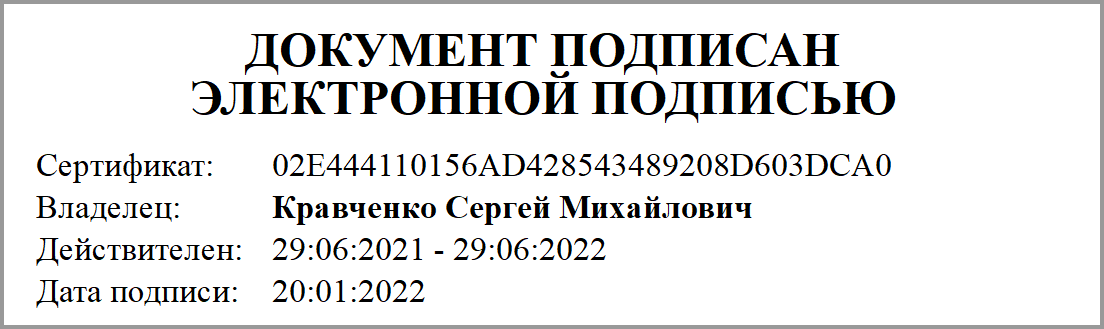 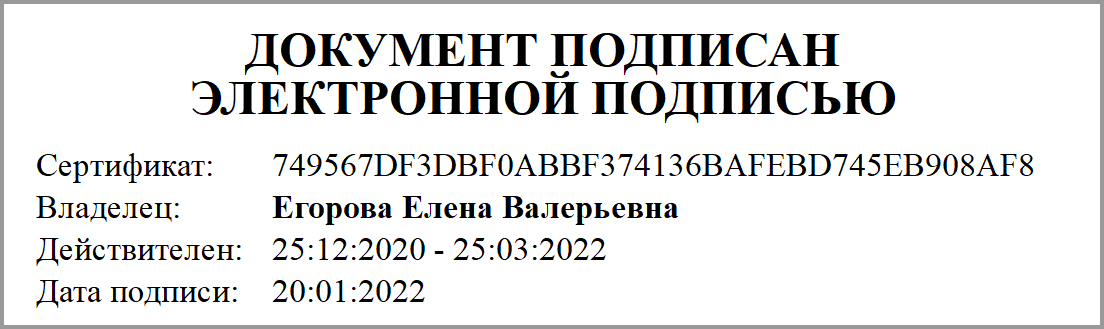 Приложение 2к Соглашениюот 20.01.2022 № 56бПриложение 2к Соглашениюот 20.01.2022 № 56бПриложение 2к Соглашениюот 20.01.2022 № 56бПриложение 2к Соглашениюот 20.01.2022 № 56бПриложение 2к Соглашениюот 20.01.2022 № 56бПриложение 2к Соглашениюот 20.01.2022 № 56бПриложение 2к Соглашениюот 20.01.2022 № 56бЗначения результатов предоставления СубсидииЗначения результатов предоставления СубсидииЗначения результатов предоставления СубсидииЗначения результатов предоставления СубсидииЗначения результатов предоставления СубсидииЗначения результатов предоставления СубсидииЗначения результатов предоставления СубсидииНаименование Учредителя:Наименование Учредителя:департамент образования и науки Брянской областидепартамент образования и науки Брянской областидепартамент образования и науки Брянской областидепартамент образования и науки Брянской областидепартамент образования и науки Брянской областиНаименование Учреждения:Наименование Учреждения:государственное автономное профессиональное образовательное учреждение "Брянский техникум энергомашиностроения и радиоэлектроники имени Героя Советского Союза М.А.Афанасьева"государственное автономное профессиональное образовательное учреждение "Брянский техникум энергомашиностроения и радиоэлектроники имени Героя Советского Союза М.А.Афанасьева"государственное автономное профессиональное образовательное учреждение "Брянский техникум энергомашиностроения и радиоэлектроники имени Героя Советского Союза М.А.Афанасьева"государственное автономное профессиональное образовательное учреждение "Брянский техникум энергомашиностроения и радиоэлектроники имени Героя Советского Союза М.А.Афанасьева"государственное автономное профессиональное образовательное учреждение "Брянский техникум энергомашиностроения и радиоэлектроники имени Героя Советского Союза М.А.Афанасьева"Вид документаВид документапервичныйпервичныйпервичныйпервичныйпервичныйНомер строкиКод бюджетной классификации РФАналити-ческий код СубсидииРезультат предоставления СубсидииЕдиница измеренияЕдиница измеренияПлановые значения результатов предоставления Субсидии по годам (срокам) реализации СоглашенияПлановые значения результатов предоставления Субсидии по годам (срокам) реализации СоглашенияНомер строкиКод бюджетной классификации РФАналити-ческий код СубсидииРезультат предоставления Субсидиинаименованиекод по ОКЕИПлановые значения результатов предоставления Субсидии по годам (срокам) реализации СоглашенияПлановые значения результатов предоставления Субсидии по годам (срокам) реализации Соглашения123456781816.0704.1640310650.6227052Достижение цели(ей) предоставления Субсидии, указанной(ых) в пункте 1.1 настоящего Соглашения1.1816.0704.1640310650.6227052 ЭСАБ Присадочный пруток ОК Tigrod 12.64 мм ф 3.2 (ом)Килограмм16631.01.202210,001.2816.0704.1640310650.6227052Аргон газообразный  высший сорт (99,993%), (баллон 40л/6,32м3/150атм)Штука79631.01.20225,001.3816.0704.1640310650.6227052Баллон аргоновый 40л  заправленныйШтука79631.01.20223,001.4816.0704.1640310650.6227052Держатель цанги газ/линза ф2,4 мм (TIG17/18/26)  Штука79631.01.202210,001.5816.0704.1640310650.6227052Держатель цанги ф2,4 мм (TIG17/18/26)Штука79631.01.202210,001.6816.0704.1640310650.6227052Защита электрода длинная (TIG17/18/26)  Штука79631.01.202210,001.7816.0704.1640310650.6227052Изолента ПВХ 19 мм х 0,15 мм х 20 м чернаяШтука79631.01.20222,001.8816.0704.1640310650.6227052Индикатор электронный ИЦ 0.01Штука79631.01.20221,001.9816.0704.1640310650.6227052Кольцо изолирующее для газ/линзы TIG17/18/26Штука79631.01.20225,001.10816.0704.1640310650.6227052Корщетка для зачистки  швов латунированная Штука79631.01.20225,001.11816.0704.1640310650.6227052Краги "Люкс" Штука79631.01.20226,001.12816.0704.1640310650.6227052Круг  отрезной Flexiamant Super по алюминию (125х22,2 мм)
Metabo
Штука79631.01.202240,001.13816.0704.1640310650.6227052Набор борфрез "Фит ХВ-К" 6 мм (36475)Штука79631.01.20221,001.14816.0704.1640310650.6227052Опорная планка для приспособлений для измерения подрезовШтука79631.01.20221,001.15816.0704.1640310650.6227052Очки защитные "Панорама" JL-D056Штука79631.01.20225,001.16816.0704.1640310650.6227052Очки защитные "Спектр" Г2 (6) АРТ. 10232Штука79631.01.20226,001.17816.0704.1640310650.6227052Перчатки из кожи "Драйвер"Штука79631.01.20226,001.18816.0704.1640310650.6227052Пруток присадочный  AIMg5 ф 1.6 мм 5356Килограмм16631.01.20225,001.19816.0704.1640310650.6227052Пруток присадочный  AIMg5 ф 2.4 мм 5356Килограмм16631.01.20225,001.20816.0704.1640310650.6227052Пруток присадочный  ОК Tigrod308 LSi ф 1.6 мм 161216R150                                                     Килограмм16631.01.20225,001.21816.0704.1640310650.6227052Пруток присадочный  ОК Tigrod308 LSi ф 2.4 мм 161224R150                                                     Килограмм16631.01.20225,001.22816.0704.1640310650.6227052Прямая шлифовальная машина CROWN CT13307 (600 Вт; 12000-27000 об/мин)Штука79631.01.20221,001.23816.0704.1640310650.6227052Резка комплекта деталей из листового металла Штука79631.01.20221,001.24816.0704.1640310650.6227052Респиратор складной с клапаном KN95FFP2Штука79631.01.202215,001.25816.0704.1640310650.6227052Сетевой фильтрШтука79631.01.20226,001.26816.0704.1640310650.6227052Смесь газосварочная (аргон+СО2) (баллон 40л/6,8м3/150атм)Штука79631.01.20226,001.27816.0704.1640310650.6227052Сопло керамическое № 12 газ/линза ф19,5 мм (TIG17/18/26)  IGS0082Штука79631.01.202210,001.28816.0704.1640310650.6227052Сопло керамическое № 6 ф9,5мм (TIG17/18/26)Штука79631.01.202210,001.29816.0704.1640310650.6227052Труба Ф50, 8х2 L=198 ммШтука79631.01.20226,001.30816.0704.1640310650.6227052УШМ 125 мм Интерскол 900 ВтШтука79624.01.20226,001.31816.0704.1640310650.6227052Цанга TIG ф2,4 мм L=50мм (TIG17/18/26)  Штука79631.01.202210,001.32816.0704.1640310650.6227052Центровывоз Штука79631.01.202211,001.33816.0704.1640310650.6227052Электрод вольфрамовый WL-20 ф2.4 мм (син.)Штука79631.01.202230,001.34816.0704.1640310650.6227052ЭСАБ Присадочный пруток ОК Tigrod 12.64 мм ф 1.6 (ом)
126416R150
Килограмм16631.01.202210,001.35816.0704.1640310650.6227052ЭСАБ Присадочный пруток ОК Tigrod 12.64 мм ф 2.4 (ом)
126424R150
Килограмм16631.01.202210,00Учредитель:Учреждение:Подписано ЭПЕгорова Елена ВалерьевнаПодписано ЭПКравченко Сергей Михайлович